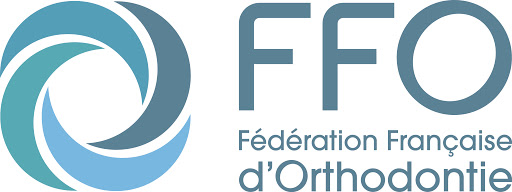 Covid 19 - Questionnaire médical additionnelavant l’accès à des soins orthodontiquesIdentification du patientNom : __________________________ Prénom : __________________________Né le : __________________________ Sexe : M - FReprésentant légalNom : __________________________ Prénom : __________________________Adresse : _____________________________________________________________Commune : ____________________ Code postal : _______________________N° Portable : ____________________ Courriel : ___________________________Médecin traitant : _______________________________________________________Etat de santé du patient dans les 14 jours précédant le rendez-vous de suiviorthodontique :(Entourer la réponse correspondante et préciser les dates d’apparition)Fièvre, précisez : OUI, depuis le ________________, température : …..°C / NONSensation de fièvre sans température : OUI, depuis le ________________ / NONFatigue/malaise : OUI, depuis le ________________ / NONToux : OUI, depuis le ________________ / NONCourbatures : OUI, depuis le ________________ / NONPerte de goût : OUI, depuis le ________________ / NONPerte d’odorat : OUI, depuis le ________________ / NONCéphalées / Maux de tête : OUI, depuis le ________________ / NONDiarrhée : OUI, depuis le ________________ / NONExposition à des risques dans les 14 jours qui précèdent la date du rendezvous :Le patient a-t-il été en contact étroit1 avec une personne ayant présenté les signes détaillés ci-dessus : OUI / NONLe patient a-t-il été en contact étroit1 avec un cas confirmé d’infection à SARS-CoV-2 (COVID 19): OUI / NONLe patient présente-t-il des co-morbidités (diabète, insuffisance rénale, cardiaque oupulmonaire, hypertension artérielle, asthme, terrain immuno-déprimé, traitementimmunosuppresseur, âge > 70 ans,…) ou un traitement quotidien : OUI / NONJ’atteste sur l’honneur l’exactitude des renseignements et j’accepte la réalisation des soins orthodontiques ce jour.A ______________________________ le ________________________________Signature (pour les mineurs, celle du représentant légal) :1 - Un contact étroit est une personne qui a partagé le même lieu de vie (par exemple : famille, même chambre) que le cas confirmé ou a eu un contact direct avec lui, en face à face, à moins d’1 mètre du cas et/ou pendant plus de 15 minutes, au moment d’une toux, d’un éternuement ou lors d’une discussion ; flirt ; amis intimes ; voisins de classe ou de bureau ; voisins du cas dans un moyen de transport de manière prolongée ; personne prodiguant des soins à un cas confirmé ou personnel de laboratoireDéroulement des séances de soins orthodontiques.Le bon déroulement des soins orthodontiques dans un contexte de sécurité sanitaire conforme aux règles préconisées par la Fédération Française d’Orthodontie nécessite des modifications de l’organisation des cabinets orthodontiques. Un protocole très strict est à respecter afin limiter les risques de propagation du SARS-CoV-2 (COVID 19), protéger les patients ainsi que le personnel soignant. Ces règles ne se substituent pas au sens clinique et au bon sens du praticien et n’ont pas la prétention d’être exhaustives. Des mesures barrières très rigoureuses et des tensions sur l’approvisionnement en matériel de protection, peuvent contraindre le praticien à reporter certains soins. Ces mesures de protection nous obligent à allonger la durée des rendez-vous et à regrouper certains types d’actes et probablement à espacer dans le temps les rendez-vous.Déroulement des rendez-vous :Un questionnaire médical va vous être adressé. Il sera à compléter pour le patient et pour son accompagnant. Il est impératif de les remplir et de nous les faire parvenir signés (signé par le responsable légal si le patient est mineur). Sans ces questionnaires signés, nous ne pourrons pas vous recevoir.En fonction des réponses aux questionnaires votre rendez-vous sera peut-être modifié.Si votre appareil est décollé (attache, bague ou fil de contention) : nous devons en être informés le plus tôt possible, avant le jour du rendez-vous, afin de vous pouvoir effectuer la réparation dans les conditions d’asepsie que nécessite ce type d’acte.Accompagnants : Le patient devra venir seul, ou si obligatoire, accompagné d’une seule personne ; qui pourra être invitée à attendre en dehors du cabinet. Si des démarches administratives sont nécessaires, merci de respecter les règles spécifiques du cabinet, en préservant les mesures barrières vis à vis du personnel d’accueil.Les patients adultes devront venir obligatoirement seuls.Le patient, comme l’accompagnant devront porter un masque pendant le trajet jusqu’à notre cabinet. Dès leur arrivée, ils devront se laver les mains (gel hydro alcoolique), se présenter à la réception, et/ou attendre en respectant les distances de sécurité.Une heure avant le rendez-vous, le patient devra se brosser les dents chez lui,  le poste d’hygiène étant neutralisé pour des raisons sanitaires. De la même manière, l’accès aux toilettes est inaccessible.Chaque patient et son éventuel accompagnant qui arrivera au cabinet devront suivre un protocole strict :Respecter les mesures barrières et notamment la distanciation physique et respecter le marquage au sol si ce dernier est présent.Se nettoyer les mains avec une solution hydro alcoolique.Ne pas retirer son masque.Puis attendre en salle d’attente qu’on l’appelle ou que l’on vienne le chercher.Toucher le moins d’objets possible dans la salle d’attenteUne fois le rendez-vous terminé le patient devra remettre son masque.A ___________________________         le __________________________Signatures :Accompagnant :				Patient :(pour les mineurs, celle du représentant légal)